   РЕШЕНИЕПРОЕКТ                     О внесении изменений в Положение о пенсионном обеспечении лица, замещавшего муниципальную должность в муниципальном образовании «Пычасское», утвержденное решением Совета депутатов муниципального образования «Пычасское» от 22 октября 2015 года № 28.7          В соответствии с Уставом  муниципального образования «Пычасское»-сельское поселениеСОВЕТ  ДЕПУТАТОВ  РЕШИЛ:Внести в Положение о пенсионном обеспечении лица, замещавшего муниципальную должность в муниципальном образовании «Пычасское», утвержденное решением Совета депутатов муниципального образования «Пычасское» от 22 октября 2015 года № 28.7, изложить в следующей редакции:      «Статья 9. Особенности применения настоящего Положения в отношении отдельных категорий должностных лиц. Должностные лица местного самоуправления (главы муниципальных образований), избранные на муниципальных выборах или из состава представительного органа муниципального образования и осуществлявшие полномочия до вступления в силу настоящего Положения, назначенные представительным органом муниципального образования из своего состава и осуществлявшие свои полномочия до 25 декабря 2002 года) имеют  право на ежемесячную доплату к пенсии.        2. Ежемесячная доплата к пенсии лицу, указанному в части 1 настоящей статьи, устанавливается в размере не менее 55 процентов от 2,8 должностного оклада с учетом районного коэффициента за вычетом страховой части трудовой пенсии по старости либо за вычетом трудовой пенсии по инвалидности, установленных в соответствии с Федеральным законом «О трудовых пенсиях в Российской Федерации», а также пенсии, назначенной в соответствии с частью 2 статьи 32 Закона Российской Федерации «О занятости населения в Российской Федерации». При этом за каждый полный год исполнения полномочий на постоянной основе свыше 8 лет ежемесячная доплата к пенсии увеличивается на 3 процента от 2,8 его должностного оклада с учетом районного коэффициента.        3.Размер ежемесячной доплаты к пенсии лица, указанного в части 1 настоящей статьи, не может превышать 75 процентов от 2,8 его должностного оклада с учетом районного коэффициента, за вычетом страховой части трудовой пенсии по старости либо за вычетом трудовой пенсии по инвалидности, установленных в соответствии с Федеральным законом «О трудовых пенсиях в Российской Федерации», а также пенсии, назначенной в соответствии с частью 2 статьи 32 Закона Российской Федерации «О занятости населения в Российской Федерации».           4. Пенсионное обеспечение лиц, указанных в части 1 настоящей статьи, осуществляется в порядке, установленном статьями 2 и 7 настоящего Положения, с учетом особенностей, предусмотренных настоящей статьей».2. Настоящее решение подлежит  официальному опубликованию..    Глава муниципального образования    «Пычасское»                                                                                           А.А.Шихарев            с.Пычас     ___ ____________  2018 года            № 18.2Утверждено Решением Совета депутатов МО «Пычасское» от 22 октября  . № 28.7( в ред .от ___ _______ 2018г № 18.2)Положениео пенсионном обеспечении лица, замещавшего муниципальную должность в муниципальном образовании «Пычасское»         Настоящее Положение устанавливает в соответствии с Федеральным законом «О государственном пенсионном обеспечении в Российской Федерации», Законом Удмуртской Республики «О гарантиях осуществления полномочий депутата представительного органа муниципального образования, члена выборного органа местного самоуправления, выборного должностного лица местного самоуправления в Удмуртской Республике», Уставом муниципального образования «Пычасское» основания возникновения права лица, замещавшего муниципальную должность в муниципальном образовании «Пычасское»,  на установление и выплату ежемесячной доплаты к пенсии. Статья 1. Основные понятия, используемые в Положении.       Настоящим Положением устанавливаются основные понятия: 1) ежемесячная доплата к пенсии - ежемесячная муниципальная денежная выплата, право на получение которой определяется в соответствии с условиями и нормами, установленными настоящим Положением, предоставляемая гражданам в целях компенсации им заработка (дохода), утраченного в связи с прекращением полномочий лица, замещавшего выборную муниципальную должность при достижении установленной законом выслуги при выходе на страховую пенсию по старости (инвалидности); 2) лицо, замещавшее муниципальную должность - граждане, осуществлявшие полномочия на постоянной основе члена выборного органа местного самоуправления (далее - член выборного органа) и выборного должностного лица местного самоуправления (далее - выборное должностное лицо); 3) стаж замещения муниципальной должности - суммарная продолжительность периодов замещения муниципальной должности, осуществления полномочий на постоянной основе; 4) должностной оклад - месячный оклад лица, замещавшего муниципальную должность, устанавливаемый муниципальными нормативными правовыми актами органа местного самоуправления; 5) установление ежемесячной доплаты – установление, выплата и перерасчет размера ежемесячной доплаты к пенсии. Статья 2. Право на ежемесячную доплату к пенсии.1. Лицо, замещавшее муниципальную должность не менее 8 лет и получавшее денежное содержание за счет средств местного бюджета, имеет право на ежемесячную доплату к пенсии.2. Ежемесячная доплата к пенсии лицу, замещавшему муниципальную должность в муниципальном образовании «Пычасское», устанавливается в размере не менее 55 процентов от 2,8 его должностного оклада с учетом районного коэффициента за вычетом страховой пенсии по старости (инвалидности), фиксированной выплаты к страховой пенсии и повышений фиксированной выплаты к страховой пенсии, установленных в соответствии с Федеральным законом "О страховых пенсиях", а также пенсии, назначенной в соответствии с частью 2 статьи 32 Закона Российской Федерации "О занятости населения в Российской Федерации". При этом за каждый полный год исполнения полномочий на постоянной основе свыше 8 лет ежемесячная доплата к пенсии увеличивается на 3 процента от 2,8 его должностного оклада с учетом районного коэффициента.3. Размер ежемесячной доплаты к пенсии лица, замещавшего муниципальную должность в муниципальном образовании «Пычасское», не может превышать 75 процентов от 2,8 его должностного оклада с учетом районного коэффициента, за вычетом страховой части трудовой пенсии по старости либо за вычетом трудовой пенсии по инвалидности, установленных в соответствии с Федеральным законом «О трудовых пенсиях в Российской Федерации», а также пенсии, назначенной в соответствии с частью 2 статьи 32 Закона Российской Федерации «О занятости населения в Российской Федерации».4. При установлении ежемесячной доплаты к пенсии периоды замещения  должности, предусмотренной частью 1 настоящей статьи суммируются.Статья 3. Условия исчисления размера ежемесячной доплаты Для исчисления размера ежемесячной доплаты к пенсии лица, замещавшего муниципальную должность  в муниципальном образовании «Пычасское», указанных в части 1 настоящей статьи, применяется должностной оклад по выбору этого лица по муниципальной должности, в муниципальном образовании, замещавшейся им на день прекращения полномочий либо на день достижения им возраста, дающего право на страховую пенсию по старости.Статья 4. Финансовое обеспечение расходов на установлениеи выплату ежемесячной доплаты      Финансовое обеспечение расходов на установление и выплату ежемесячной доплаты, включая организацию их доставки, установленных в соответствии с настоящим Положением, производится за счет средств бюджета муниципального образования «Пычасское». Статья 5. Назначение ежемесячной доплаты.Ежемесячная доплата к пенсии не назначается при прекращении осуществления лицом, замещающим муниципальную должность, полномочий в случае:1) отрешения выборного должностного лица, являющегося главой муниципального образования, от должности Главой Удмуртской Республики в соответствии с федеральным законом;2) вступления в отношении лица, замещающего муниципальную должность, в законную силу обвинительного приговора суда;3) выезда лица, замещающего муниципальную должность, за пределы Российской Федерации на постоянное место жительства;4) удаления в соответствии с федеральным законом выборного должностного лица, являющегося главой муниципального образования, в отставку.2.  Размер ежемесячной доплаты не может быть менее 2000 (двух тысяч) рублей. Размер ежемесячной доплаты к пенсии лица, замещавшего муниципальную должность, не может быть менее минимального размера пенсии за выслугу лет муниципального служащего, установленного муниципальным правовым актом.Статья 6. Условия установления ежемесячной доплаты к пенсии1. Лицам, имеющим одновременно право на ежемесячную доплату к пенсии в соответствии с настоящим Положением, ежемесячное пожизненное содержание, ежемесячную доплату к пенсии (ежемесячному пожизненному содержанию) или дополнительное (пожизненное) ежемесячное материальное обеспечение, назначаемые и финансируемые за счет средств федерального бюджета в соответствии с федеральными законами, актами Президента Российской Федерации и Правительства Российской Федерации, а также на пенсию за выслугу лет (ежемесячную доплату к пенсии, иные выплаты, кроме пожизненного ежемесячного вознаграждения гражданам, удостоенным почетного звания Удмуртской Республики "Почетный гражданин Удмуртской Республики"), устанавливаемую в соответствии с законодательством Удмуртской Республики или законодательством иных субъектов Российской Федерации, либо актами органов местного самоуправления в связи с замещением государственных должностей Удмуртской Республики, государственных должностей иных субъектов Российской Федерации или муниципальных должностей, либо в связи с прохождением государственной гражданской службы Удмуртской Республики, государственной гражданской службы иных субъектов Российской Федерации или муниципальной службы, назначается ежемесячная доплата к пенсии за выслугу лет в соответствии с настоящим Положением или одна из иных указанных выплат по их выбору. 2. В случае, если лицу, замещавшему муниципальную должность, назначены две пенсии, то при определении размера ежемесячной доплаты учитывается сумма двух пенсий. 4. Вопросы, связанные с установлением и выплатой доплаты к пенсии, а также с удержанием излишне выплаченной доплаты к пенсии, не урегулированные настоящей статьей, разрешаются применительно к правилам назначения пенсии в соответствии с Федеральным законом "О страховых пенсиях". Статья 7.  Порядок установления и выплаты ежемесячной доплаты к пенсии и порядок ее оформления.1.Лицо, замещавшее муниципальную должность  в муниципальном образовании «Пычасское», подает в Администрацию муниципального образования «Пычасское» (далее -кадровая служба) письменное заявление на имя Главы муниципального образования «Пычасское» по форме, согласно приложению № 1 к настоящему Положению, к которому прилагаются:- паспорт гражданина Российской Федерации или временное удостоверение личности гражданина Российской Федерации, выдаваемое на период оформления паспорта в порядке, утверждаемом уполномоченным федеральным органом исполнительной власти (возвращается гражданину после регистрации  заявления), а при направлении по почте – копия документа, указанного в настоящем абзаце;- справка, выданная территориальным органом Пенсионного фонда Российской Федерации, о назначенной страховой пенсии по старости (инвалидности) либо о пенсии, досрочно оформленной в соответствии с Законом Российской Федерации от 19.04.1991 № 1032 - 1, «О занятости населения в Российской Федерации»,  с указанием федерального закона, в соответствии с которым она назначена, и размера назначенной пенсии с месяца обращения за назначением ежемесячной доплаты (далее – справка о размере пенсии);- копия трудовой книжки и другие документы, подтверждающие периоды замещения выборной муниципальной должности;-  согласие на обработку персональных данных по форме, предусмотренной приложением № 5;Заявление и документы (копии документов), предусмотренные абзацами 2-5 настоящей статьи могут быть представлены непосредственно гражданином, его представителем или направлены по почте. В случае если заявление и приложенные к нему документы подаются представителем гражданина, дополнительно представляются 	документ, удостоверяющий его личность, а также документ, подтверждающий его полномочия.Справка, указанная в абзаце 3 настоящей статьи, не представленная гражданином самостоятельно, запрашивается кадровой службой путем направления межведомственного запроса и запроса в Единую государственную информационную систему социального обеспечения;2. Лицо, замещавшее муниципальную должность  в муниципальном образовании «Пычасское», может обращаться за ежемесячной доплатой к пенсии в любое время после возникновения права на нее и назначения страховой пенсии по старости (пенсии по инвалидности) либо досрочно оформленной в соответствии с Законом Российской Федерации от 19.04.1991 N 1032-1 "О занятости населения в Российской Федерации" без ограничения каким-либо сроком путем подачи соответствующего заявления.3.  Заявление о назначении ежемесячной доплаты к пенсии регистрируется в день подачи (получения по почте) кадровой службой.      В том случае, когда к заявлению о назначении ежемесячной доплаты к пенсии не приложены документы, указанные в пункте 1 статьи 7 настоящего Положения, кадровая служба отказывает в приеме документов о назначении ежемесячной доплаты к пенсии.Если такие документы будут представлены в кадровую службу не позднее чем через один месяц со дня регистрации заявления о назначении ежемесячной доплаты к пенсии либо получения его по почте, то днем обращения лица, замещавшего муниципальную должность, за ежемесячной доплатой к пенсии считается день регистрации этого заявления или дата, указанная на почтовом штемпеле организации федеральной почтовой связи по месту отправления заявления. 4. При приеме заявления о назначении ежемесячной доплаты к пенсии от лица, замещавшего муниципальную должность, имеющего право на ежемесячную доплату к пенсии, кадровая служба при наличии документов, указанных в пункте 1 статьи 7 настоящего Положения, для ее назначения:- проверяет правильность оформления заявления и соответствие изложенных в нем сведений документу, удостоверяющему личность, и иным представленным документам;      - сличает подлинники документов с их копиями, фиксирует выявленные расхождения;      - регистрирует заявление и уведомляет заявителя о перечне сведений и документов, которые будут получены кадровой службой путем направления межведомственного запроса и запроса в Единую государственную информационную систему социального обеспечения;       - оказывает содействие лицу, замещавшему муниципальную должность, в получении недостающих документов для назначения ежемесячной доплаты к пенсии;      - организует оформление справки о размере должностного оклада, применяемого при определении размера доплаты к пенсии лица, замещавшего муниципальную должность, по форме согласно приложению 3 к настоящему Положению, оформляет справку о периодах замещения выборных муниципальных должностей, дающих право на ежемесячную доплату к пенсии, по форме согласно приложению 2 к настоящему Положению;     -  производит расчет размера ежемесячной доплаты к пенсии;     - готовит распоряжение Администрации муниципального образования «Пычасское» об установлении ежемесячной доплаты к пенсии лицу, замещавшему муниципальную должность, согласно приложению 4 к настоящему Положению.        5.  В случае отказа в назначении ежемесячной доплаты к пенсии кадровая служба в письменной форме  извещает заявителя об отказе в назначении ежемесячной доплаты к пенсии с указанием причин отказа не позднее 5 дней со дня внесения соответствующего решения.       6. Ежемесячная доплата к пенсии перечисляется Управлением бухгалтерского учета и отчетности Администрации муниципального образования «Можгинский район» на лицевой счет получателя, открытый в любом банковском учреждении.        7.  Ежемесячная доплата к пенсии не выплачивается в период замещения государственной должности Российской Федерации, государственной должности Удмуртской Республики, государственной должности иного субъекта Российской Федерации, должности государственной гражданской службы, должности муниципальной службы и выборной муниципальной должности, замещаемой на профессиональной постоянной основе.      Лицо, замещающее муниципальную должность, получающее ежемесячную доплату к пенсии и назначенное на одну из должностей, указанных в абзаце 1 настоящего пункта, обязано в 5-дневный срок сообщить об этом в письменной форме в кадровую службу.       Ежемесячная доплата к пенсии приостанавливается со дня назначения на одну из должностей, указанных в абзаце 1 настоящего пункта, по распоряжению Администрации муниципального образования "Пычасское".       8. Глава муниципального образования «Пычасское» принимает распоряжение о возобновлении ежемесячной доплаты к пенсии в 14-дневный срок со дня поступления заявления о возобновлении ежемесячной доплаты к пенсии.        Ежемесячная доплата к пенсии возобновляется с 1-го числа того месяца, когда лицо, замещающее муниципальную должность, получавшее ежемесячную доплату к пенсии, обратилось с заявлением о ее возобновлении, но не ранее дня, когда наступило право на возобновление выплаты ежемесячной доплаты к пенсии.     9. Выплата ежемесячной доплаты к пенсии прекращается лицу, замещавшему муниципальную должность которому в соответствии с законодательством Российской Федерации назначено ежемесячное пожизненное содержание или дополнительное ежемесячное материальное обеспечение или установлено дополнительное пожизненное ежемесячное материальное обеспечение, либо в соответствии с законодательством субъектов Российской Федерации назначена пенсия за выслугу лет.       В связи с назначением выплат, указанных в абзаце первом настоящего пункта, гражданин в 5-дневный срок направляет заявление, форма которого предусмотрена приложением № 1, в кадровую службу с приложением копии документа о назначении этих выплат.    В случае, если гражданином не представлен документ, указанный в абзаце первом настоящего пункта, кадровая служба в течение 3 рабочих со дня поступления заявления о прекращении выплаты ежемесячной доплаты к страховой пенсии направляет в установленном порядке запрос о предоставлении сведений в Единую государственную информационную систему социального обеспечения либо в рамках межведомственного взаимодействия в орган, осуществляющий соответствующую выплату, о предоставлении справки, подтверждающей назначение выплаты. Наименование органа, из которого в рамках межведомственного взаимодействия должны быть получены сведения о назначении выплаты, указывается гражданином в заявлении о прекращении выплаты ежемесячной доплаты к пенсии.     10. Перерасчет размера ежемесячной доплаты к пенсии производится в случаях:       - изменения размера страховой пенсии по старости (пенсии по инвалидности);       - при  централизованном повышении должностных окладов лиц, замещающих  муниципальные должности;      - при  изменении минимального размера пенсии за выслугу лет муниципальных служащих муниципального образования «Пычасское» на основании решения представительного органа муниципального образования «Пычасское».          Перерасчет размера ежемесячной доплаты к пенсии в соответствии  абзацем 2 пункта 10 осуществляется на основании справки о размере пенсии и оформляется распоряжением Администрации муниципального образования «Пычасское».          Перерасчет размера ежемесячной доплаты к пенсии производится кадровой службой, в течение 30 дней со дня поступления ответа запрос о предоставлении сведений из Единой государственной информационной системы социального обеспечения.         Перерасчет размера ежемесячной доплаты к пенсии в соответствии с абзацем 2 пункта 10 производится со дня изменения размера пенсии.        При централизованном повышении страховой пенсии по старости (инвалидности) кадровая служба направляет запрос о предоставлении сведений о размере пенсии в Единую государственную информационную систему социального обеспечения. В остальных случаях справка о размере пенсии предоставляется получателем ежемесячной доплаты к пенсии.      11. В случае смерти лица, получающего ежемесячную доплату к пенсии, а также в случае признания его в установленном порядке умершим или безвестно отсутствующим, выплата прекращается с 1-го числа месяца, следующего за месяцем, в котором наступила смерть лица, получающего ежемесячную доплату к пенсии, либо вступило в силу решение суда об объявлении его умершим или решение суда о признании его безвестно отсутствующим.      12. Информация о лицах, замещавшим муниципальные должности в органах местного самоуправления муниципального образования «Пычасское» и имеющих право ежемесячную доплату к пенсии, размещается в Единой государственной информационной системе социального обеспечения в соответствии с Федеральным законом от 17.07.1999 № 178-ФХ «О государственной социальной помощи.»;Статья 8. Срок, на который назначается ежемесячная доплата1. Ежемесячная доплата устанавливается и выплачивается на основании распоряжения Администрации муниципального образования «Пычасское» с 1-го числа месяца, в котором лицо, замещающее муниципальную должность, подало заявление, но не ранее дня, следующего за днем прекращения полномочий или освобождения от муниципальной должности и назначения страховой пенсии в соответствии с Федеральным законом «О страховых пенсиях» либо пенсии, досрочно оформленной в соответствии с Законом Российской Федерации от 19.04.1991 № 1032-1 «О занятости населения в Российской Федерации.2. Ежемесячная доплата к пенсии (за исключением пенсии за выслугу лет, установленной к страховой пенсии по инвалидности) назначается бессрочно. Статья 9. Особенности применения настоящего Положения в отношении отдельных категорий должностных лиц.             1. Должностные лица местного самоуправления (главы муниципальных образований), избранные на муниципальных выборах или из состава представительного органа муниципального образования и осуществлявшие полномочия до вступления в силу настоящего Положения, назначенные представительным органом  муниципального образования из своего состава и осуществлявшие свои полномочия до 25 декабря 2002 года) имеют  право на ежемесячную доплату к пенсии. 2. Ежемесячная доплата к пенсии  лицу, указанному в части 1 настоящей статьи, устанавливается  в размере не менее 55 процентов от 2,8 его должностного оклада с учетом районного коэффициента за вычетом страховой пенсии по старости (инвалидности), фиксированной выплаты к страховой пенсии и повышений фиксированной выплаты к страховой пенсии, установленных в соответствии с Федеральным законом "О страховых пенсиях", а также пенсии, назначенной в соответствии с частью 2 статьи 32 Закона Российской Федерации "О занятости населения в Российской Федерации". При этом за каждый полный год исполнения полномочий на постоянной основе свыше 8 лет ежемесячная доплата к пенсии увеличивается на 3 процента от 2,8 его должностного оклада с учетом районного коэффициента.3. Размер ежемесячной доплаты к пенсии лица, указанного в части 1 настоящей статьи, не может превышать 75 процентов от 2,8 его должностного оклада с учетом районного коэффициента за вычетом страховой пенсии по старости (инвалидности), фиксированной выплаты к страховой пенсии и повышений фиксированной выплаты к страховой пенсии, установленных в соответствии с Федеральным законом "О страховых пенсиях", а также пенсии, назначенной в соответствии с частью 2 статьи 32 Закона Российской Федерации "О занятости населения в Российской Федерации".           4. Пенсионное обеспечение лиц, указанных в части 1 настоящей статьи, осуществляется в порядке, установленном статьями 2 и 7 настоящего Положения, с учетом особенностей, предусмотренных настоящей статьей».                       Статья 10. Информация о лицах, замещавшим муниципальные должности в органах местного самоуправления муниципального образования «Пычасское» и получающих ежемесячную доплату к пенсии, размещается в Единой государственной информационной системе социального обеспечения в соответствии с Федеральным законом от 17.07.1999 № 178-ФХ «О государственной социальной помощи.».Приложение № 1к  Положению о пенсионном обеспечении лица, замещавшего муниципальную должность в муниципальном образовании «Пычасское»(в редакции от 18.10.2018 г. №  18.2)Заявление         В соответствии с Положение о пенсионном обеспечении лица, замещавшего муниципальную должность в муниципальном образовании «Пычасское»,  утвержденным решением Совета депутатов от 22 октября 2015 года № 28.7, прошу установить мне,  замещавшему муниципальную  должность (наименование должности )ежемесячную доплату к страховой пенсии (пенсии по инвалидности).В период замещения государственной должности Российской Федерации, государственной должности Удмуртской Республики, государственной должности иного субъекта Российской Федерации, должности государственной гражданской службы, должности муниципальной службы и муниципальной должности, замещаемой на профессиональной постоянной основе, или при назначении мне пенсии за выслугу лет, или ежемесячного пожизненного содержания, или при установлении дополнительного пожизненного ежемесячного материального обеспечения, обязуюсь в 5-дневный срок сообщить об этом в кадровую службу Администрации муниципального образования «Пычасское».      При изменении своего места жительства, номера сберегательного счета в пределах Российской Федерации, либо изменении размера страховой пенсии (пенсии по инвалидности) обязуюсь в 5-дневный срок сообщить об этом кадровую службу Администрации муниципального образования «Можгинский район».Пенсию за выслугу лет прошу перечислять в                                                                                         (Сбербанк России, коммерческий банк и др)на мой текущий счет №_______________________________________________________________К заявлению приложены:1)__________________________________________________________________________________2) __________________________________________________________________________________"___"_______________ 20____ г.           ______________________  (подпись заявителя)                                                                                                               Заявление зарегистрировано: "___"_______________ 20____ г.М.П.  _____________________________________________________________________________________________        (подпись,фамилия, инициалы и должность работника кадровой службы Администрации муниципального образования «Можгиснкий район»)»Приложение № 2к  Положению о пенсионном обеспечении лица, замещавшего муниципальную должность в муниципальном образовании «Пычасское»(в редакции от 18.10.2018 г. №  18.2)СОГЛАСИЕна обработку и проверке персональных данныхЯ,__________________________________________________________________________, (Ф.И.О.)проживающий по адресу: ___________________________________________________,паспорт серии ______, номер_____, выданный _______________«____» ___________ ______ года, даю согласие на обработку и проверку моих персональных данных:фамилия, имя, отчество;пол;число, месяц, год и место рождения;домашний адрес (адрес регистрации, дата регистрации по месту жительства, адрес фактического проживания)удостоверение личности (вид, серия и номер документа, кем и когда выдан);номер страхового свидетельства обязательного пенсионного страхования;номера контактных телефонов (мобильного и домашнего);сведения о трудовой деятельности (данные о трудовой занятости на текущее время с полным указанием должности, подразделения, наименования, адреса и телефона организации, а также реквизитов других организаций с полным наименованием  занимаемых ранее в них должностей и времени работы в этих организациях, а также другие сведения);сведения о номере, серии и дате выдачи трудовой книжки (вкладыша в нее) и записях в ней; сведения о заработной плате (данные по окладу, надбавкам и другие сведения);сведения,  указанные  в  оригиналах и копиях приказов по личному составу организации и материалах к ним; сведения о пенсионном обеспечении, о назначенной (досрочно оформленной) трудовой пенсии по старости (инвалидности), о назначенной иной пенсии с указанием нормативного правового акта, в соответствии с которым она назначена, и размера назначенной пенсии; сведения о прохождении военной службы (при наличии).       в целях  назначения, расчета и перерасчета ежемесячной доплаты к пенсии лицам, замещавшим муниципальные должности в органах местного самоуправления муниципального образования «Можгинский район».        Обработка персональных данных будет осуществляться путем сбора, записи, систематизации, накопления, хранения, уточнения (обновления, изменения), извлечения, использования, передачи (распространения, предоставления, доступа), обезличивания, блокирования, удаления уничтожения персональных данных.Проверка персональных данных будет осуществляться путем направления межведомственного запроса и запроса в Единую государственную информационную систему социального обеспечения.Способы обработки персональных данных с использованием:- информационных систем;- системы ЕГИССО.Согласие дается мной на срок осуществления выплаты ежемесячной доплаты к пенсии лицам, замещавшим муниципальную должность. Подтверждаю, что мои права и обязанности в области защиты персональных данных мне разъяснены. В случае неправомерных действий или бездействия оператора настоящее согласие может быть отозвано мной заявлением в письменном виде._________________________________                    (подпись, дата)Приложение 3к Положение о пенсионном обеспечении лица, замещавшего муниципальную должность в муниципальном образовании «Пычасское»( в редакции  от 18.10.2018  № 17.2)Справка о размере должностного оклада,  применяемого при определении размера доплаты к пенсии______________________________________________________________________(фамилия, имя, отчество)замещавшего должность______________________________________________________(наименование должности)за период с______________________ по_________________________________________                      (день, месяц, год)                                  (день, месяц, год)Размер должностного оклада, применяемого при определении размера доплаты к пенсии, в расчетный период составляет__________________________________ рублей,исходя из:Глава  муниципального образования   	______________________                                                                                                                                      (подпись, инициалы, фамилия)Начальник Управления бухгалтерского учета  и отчетности                                                                                    _______________________                                                                                                                                 (подпись, инициалы, фамилия)Дата выдачи _________________________                          М.П.  	(число, месяц, год)»;Приложение № 4к  Положению о пенсионном обеспечении лица, замещавшего муниципальную должность в муниципальном образовании «Пычасское» (в редакции от 18.10.2018 г. №  18.2)СПРАВКАо периодах замещения выборной муниципальной должности, дающих право на ежемесячную доплату к пенсии _____________________,                                                                                                  (фамилия, имя, отчество)Руководитель аппарата Администрации района-начальник Управления документационного обеспечения_________________________________                                                                                                       (подпись, фамилия, имя, отчество)   Дата _________М.П.Согласовано:Глава муниципального образования  «Пычасское»_________________________________   (подпись, фамилия, имя, отчество)    Дата_____________  М.П.»Приложение № 5к  Положению о пенсионном обеспечении лица, замещавшего муниципальную должность в муниципальном образовании «Пычасское»(в редакции от 18.10.2018 г. №  17.2)                                                                           РАСПОРЯЖЕНИЕ                                 Администрации муниципального образования «Пычасское»                                     Об установлении ежемесячной доплаты к пенсии____________________________________________________________(фамилия, имя, отчество лица, замещавшего муниципальную должность)                        «___» _____________                                                                             № ______                     В соответствии с  Положением о пенсионном обеспечении лица, замещавшего муниципальную должность в муниципальном образовании «Пычасское»,  утвержденным решением Совета депутатов от _______ № _____, и на основании поданных документов                 1. Установить гр._________________ с "___"_______________ 20___ года,   замещавшему муниципальную  должность _____________________________________в ______________________________________________________________________,        (наименование органа местного самоуправления )  ежемесячную доплату к пенсии.                  2.  Определить размер ежемесячной доплаты к пенсии в размере ____________________ с учетом того, что:- период замещения  муниципальных должностей составляет  ______ лет;- должностной оклад, применяемый при определении размера доплаты к пенсии, составляет _______________;- общая сумма страховой пенсии (пенсии по инвалидности)  определена в размере ____________, что составляет ______ % от 2,8 его должностного оклада с учётом районного коэффициента, учитываемого для назначения доплаты к пенсии;размер базовой и страховой частей страховой пенсии (пенсии по инвалидности)  на _________ составляет  ________          (дата)        3. Контроль за выполнением  данного распоряжения возложить на Управление  бухгалтерского учета и отчетности  Администрации муниципального образования «Можгинский район».Глава муниципального образования«Пычасское»                                                                       _________________________________                                       			                                          (подпись, фамилия, имя, отчество)Совет депутатовмуниципального образования                         «Пычасское»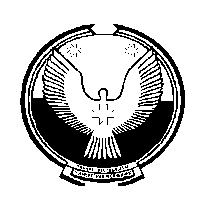 «Пычас»муниципал кылдытэтысьдепутатъёслэн КенешсыГлаве муниципального образования «Пычасское»От________________________________________(фамилия, имя, отчество)               замещавшего муниципальную должность                     _____________________________________(наименование должности на день увольнения)                                         Домашний адрес:___________________________                    _____________________________________              Телефон_____________________Паспорт: серия _____________ №______________выдан_________________ Кем выдан_____________________________________________________Дата рождения______________________________Наименованиезамещаемой муниципальной должностиУстановленныйдолжностной окладУстановленныйдолжностной окладДолжностной оклад,применяемый приопределении размера доплаты к пенсииДолжностной оклад,применяемый приопределении размера доплаты к пенсииНаименованиезамещаемой муниципальной должностиЗа периодРазмер(рублейв месяц)Коэффициентповышениядолжностныхокладов,коэффициентпри неполномслужебном днеРазмер(рублейв месяц)с___по____с___по____№ п/п№ записи в трудовой книжкеДатаДатаДатаНаименование должности лица, замещавшего муниципальную должность в  органах местного самоуправленияПродолжительность периодов замещения должностей  в органах местного самоуправления, принимаемая для исчисления размера доплаты к пенсииПродолжительность периодов замещения должностей  в органах местного самоуправления, принимаемая для исчисления размера доплаты к пенсииПродолжительность периодов замещения должностей  в органах местного самоуправления, принимаемая для исчисления размера доплаты к пенсии№ п/п№ записи в трудовой книжкечисломесяцгодНаименование должности лица, замещавшего муниципальную должность в  органах местного самоуправленияв календарном исчислениив календарном исчислениив календарном исчислении№ п/п№ записи в трудовой книжкечисломесяцгодНаименование должности лица, замещавшего муниципальную должность в  органах местного самоуправлениялетмес.дн.ВСЕГО: